Board Approval:  March 28, 2018	Ministry Approval: May 17, 2018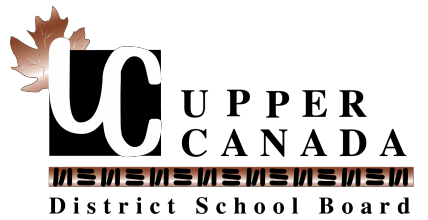 225 Central Avenue West Brockville, Ontario K6V 5X1 613-342-0371or 1-800-267-7131www.ucdsb.on.caSCHOOL YEAR CALENDAR 2018-2019SEPTEMBER 2018SEPTEMBER 2018SEPTEMBER 2018SEPTEMBER 2018SEPTEMBER 2018OCTOBER 2018OCTOBER 2018OCTOBER 2018OCTOBER 2018OCTOBER 2018NOVEMBER 2018NOVEMBER 2018NOVEMBER 2018NOVEMBER 2018NOVEMBER 2018DECEMBER 2018DECEMBER 2018DECEMBER 2018DECEMBER 2018DECEMBER 2018MTWTFMTWTFMTWTFMTWTF341A52B63C74D13D24E31A42B53C14E21A31A42B53C64D71EH41A52B63C74D13D24E31A42B53C14E21A31A42B53C64D71E101E112A123B134C14894D101E112A123B52B63C74D81E92A102A113B124C131D142E101E112A123B134CPAH94D101E112A123B52B63C74D81E92A102A113B124C131D142E171D182E193A204B211C154C161D172E183A194B123B134C141D152E163A173A184B191C202D213E242D253E264A271B282C221C232D243E254A26194B201C212D223E232425262728242D253E264A271B282C221C232D243E254APA194B201C212D223EPAHHHHH291B302C313D264A271B282C293D304E31291B302C313D264A271B282C293D304EHJANUARY 2019JANUARY 2019JANUARY 2019JANUARY 2019JANUARY 2019FEBRUARY 2019FEBRUARY 2019FEBRUARY 2019FEBRUARY 2019FEBRUARY 2019MARCH 2019MARCH 2019MARCH 2019MARCH 2019MARCH 2019APRIL 2019APRIL 2019APRIL 2019APRIL 2019APRIL 2019MTWTFMTWTFMTWTFMTWTF123411D14C14D21E32A43B5HHHH11D14C14D21E32A43BPA74A81B92C103D114E42E53A64B71C82D41D52E63A74B81C84C91D102E113A124B141A152B163C174D181E113E124A131B142C153D1112131415151C162D173E184A19141A152B163C174D181E113E124A131B142C153DHHHHH151C162D173E184AH212A223B234C24   1D25   2E18194E201A212B223C182D193E204A211B222C22231B242C253D264E212A223B234CEEH194E201A212B223C182D193E204A211B222CH231B242C253D264E28   3A29    4B30   1C31254D261E272A283B253D264E271A282B293C291A302BEEEPA254D261E272A283B253D264E271A282B293C291A302BMAY 2019MAY 2019MAY 2019MAY 2019MAY 2019JUNE 2019JUNE 2019JUNE 2019JUNE 2019JUNE 2019JULY 2019JULY 2019JULY 2019JULY 2019JULY 2019AUGUST 2019AUGUST 2019AUGUST 2019AUGUST 2019AUGUST 2019MTWTFMTWTFMTWTFMTWTF13C24D31E34D41E52A63B74C123451213C24D31E34D41E52A63B74CH23451262A73B84C91D102E101D112E123A134B141C891011125678962A73B84C91D102E101D112E123A134B141C89101112H6789133A144B151C162D173E172D183E194A201B21   2C 15161718191213141516133A144B151C162D173E172D183E194A201BE1516171819121314151620214A221B232C243D24    3D25   4E26   1A27   2B2822232425261920212223H214A221B232C243DEEEEPA22232425261920212223274E281A292B303C312930312627282930274E281A292B303CPA2930312627282930Instructional Days:First Day of School: September 4, 2018First Day of School for Students: September 4, 2018 Last Day of School: June 28, 2019Last Day of School for Students: June 27, 2019Secondary:Sem. 1: September 4, 2018 – January 31, 2019Sem. 2: February 1, 2019 – June 28, 2019Examination Days:	Sem. 1: Jan 24 – Jan 30 (5 days)Sem. 2: Jun 21 – Jun 27 (5 days) Designated on calendar as ‘E’Christmas Break:December 24, 2018 – January 4, 2019March Break:March 11 – 15, 2019Statutory Holidays:September 3, 2018	- Labour DayOctober 8, 2018	- ThanksgivingFebruary 18, 2019	- Family Day April19, 2019	- Good FridayApril 22, 2019	- Easter MondayMay 20, 2019	- Victoria DayDesignated on calendar as ‘H’Professional Activity (PA) Days: Designated on calendar as ‘PA’September 14, 2018October 26, 2018November 23, 2018January 31, 2019April 5, 2019May 31, 2019June 28, 2019